                                                                                                        ПРОЕКТ                                                                                                                                                                                          СОБРАНИЕ ДЕПУТАТОВ ОРЕХОВСКОГО СЕЛЬСОВЕТА КАСТОРЕНСКОГО РАЙОНАрешениеот           2020 года             №   «О внесении изменений и дополнений вв Устав  муниципального образования «Ореховский сельсовет» Касторенского района Курской областиВ целях приведения в соответствие с действующим законодательством Устава муниципального образования «Ореховский сельсовет» Касторенского района Курской области (с последующими изменениями и дополнениями) (далее – Устав муниципального образования «Ореховский сельсовет» Касторенского района Курской области), руководствуясь пунктом 1 части 1 статьи 17 Федерального закона от 06 октября 2003 года № 131 - ФЗ «Об общих принципах организации местного самоуправления в Российской Федерации» (с последующими изменениями и дополнениями), Уставом муниципального образования «Ореховский сельсовет» Касторенского района Курской области Собрание депутатов Ореховского сельсовета Касторенского района  РЕШИЛО:1. Внести в Устав  муниципального образования «Ореховский сельсовет» Касторенского района Курской области  следующие изменения и дополнения:        1) в абзаце 2 преамбулы слова «население осуществляет» заменить словами «население муниципального образования «Ореховский сельсовет» Касторенского района  Курской области осуществляет»;         2) в части 2 статьи 2 «Территория и границы Ореховского сельсовета Касторенского района» слова «от 06 октября 2003 года» исключить;         З) в части 1 статьи 3 «Вопросы местного значения Ореховского сельсовета Касторенского района»:        а) в пункте 10 слова «муниципального района» заменить словами «Касторенского района Курской области»;        б) в пункте 16 слова «отдыха населения» заменить словами «отдыха населения Ореховского сельсовета Касторенского района»;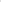 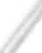          в) в пункте 20 слова «информирование населения» заменить словами «информирование населения Ореховского сельсовета Касторенского района»;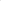 4) в части 1 статьи 4 «Права органов местного самоуправления Ореховского  сельсовета Касторенского района на решение вопросов, не отнесенных к вопросам местного значения Ореховского  сельсовета Касторенского района»:а) в пункте 17 слова ««О защите прав потребителей».» заменить словами ««О защите прав потребителей»;»;б) дополнить новым пунктом 18 следующего содержания:«18) предоставление сотруднику, замещающему должность участкового уполномоченного полиции, и членам его семьи жилого помещения на период замещения сотрудником указанной должности.»;5)  в статье 6 «Полномочия органов местного самоуправления Ореховского сельсовета Касторенского района по решению вопросов местного значения Ореховского сельсовета Касторенского района»:  а) пункт 5 части 1 признать утратившим силу; б) в части 2 слова «Полномочия органов местногосамоуправления» заменить словами «Полномочия органов местного самоуправления Ореховского сельсовета Касторенского района»;          6) в наименовании Главы З «Формы непосредственного осуществления населением местного самоуправления и участия населения в осуществлении местного самоуправления» слова «населением», «населения» заменить словами «населением Ореховского сельсовета Касторенского района», «населения Ореховского сельсовета Касторенского района» соответственно;          7)  в статье 9 Местныйреферендум»:           а) в абзаце 2 части 5 слова «избирательной комиссией Курской области или прокурора» заменить словами «Избирательной комиссией Курской области или прокурора Касторенского района Курской области»;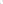       б) в части 7 слова «или органами местного самоуправления» заменить словами «или органами местного самоуправления Ореховского сельсовета Касторенского района»;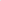 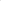             в) в части 9 слова «органами местного самоуправления, прокурором» заменить словами «органами местного самоуправления Ореховского сельсовета Касторенского района, прокурором Касторенского района Курской области»;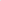 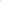 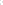               8) часть 1 статьи 11 «Голосование по отзыву депутата Собрания депутатов Ореховского сельсовета Касторенского района, Главы Ореховского сельсовета Касторенского района» изложить в следующей редакции: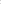          «1. Голосование по отзыву депутата Собрания депутатов Ореховского сельсовета Касторенского района Касторенского района, Главы Ореховского сельсовета Касторенского района проводится по инициативе населения Ореховского сельсовета Касторенского района в порядке, установленном Федеральным законом от 12 июня 2002 года № 67-ФЗ «Об основных гарантиях избирательных прав и права на участие в референдуме граждан Российской Федерации» (далее по тексту - Федеральный закон «Об основных гарантиях избирательных прав и права на участие в референдуме граждан Российской Федерации») и принимаемым в соответствии с ним законом Курской области для проведения местного референдума, с учетом особенностей, предусмотренных Федеральным законом «Об общих принципах организации местного самоуправления в Российской Федерации».»;в статье 14 «Территориальное общественное самоуправления»:            а) в абзаце 2 части 1 слова «по предложению населения» заменить словами «по предложению населения Ореховского сельсовета Касторенского района»;             б) в части 2 слова «непосредственно населением» заменить словами «непосредственно населением Ореховского сельсовета Касторенского района»;             в) в пункте 4 части 8 слова «вносить в органы местного самоуправления», «и должностными лицами местного самоуправления» заменить словами «вносить в органы местного самоуправления Ореховского сельсовета Касторенского района», «и должностными лицами местного самоуправления Ореховского сельсовета Касторенского района» соответственно;в абзаце 2 части 2 статьи 15 «Публичные слушания,общественные обсуждения» слова «по инициативе населения» заменить словами «по инициативе населения Ореховского сельсовета Касторенского района»;               11) в части 1 статьи 16 «Собрание граждан» слова «информирования населения», «и должностных лиц местного самоуправления» заменить словами «информирования населения Ореховского сельсовета Касторенского района», «и должностных лиц местного самоуправления Ореховского сельсовета Касторенского района» соответственно;               12) в части 1 статьи 18 «Опрос граждан» слова «мнения населения», «и должностными лицами местного самоуправления» заменить словами «мнения населения Ореховского сельсовета Касторенского района», «и должностными лицами местного самоуправления Ореховского сельсовета Касторенского района» соответственно;                13) статью 19 «Обращение граждан в органы местного самоуправления» изложить в следующей редакции:«Статья 19. Обращения граждан в органы местного самоуправления Ореховского сельсовета Касторенского районаГраждане имеют право на индивидуальные и коллективные обращения в органы местного самоуправления Ореховского сельсовета Касторенского района.Обращения граждан подлежат рассмотрению в порядке и сроки, установленные Федеральным законом от 02 мая 2006 года №59-ФЗ «О порядке рассмотрения обращений граждан Российской Федерации».»;           14)  статью 20 «Другие формы непосредственного осуществления населением местного самоуправления и участия в его осуществлении» изложить в следующей редакции:«Статья 20. Другие формы непосредственного осуществления населением Ореховского сельсовета Касторенского района местного самоуправления и участия в его осуществленииНаряду с предусмотренными настоящим Уставом формами непосредственного осуществления населением Ореховского сельсовета Касторенского района местного самоуправления и участия населения Ореховского сельсовета Касторенского район осуществлении местного самоуправления, граждане вправе участвовать в осуществлег. местного самоуправления в иных формах, не противоречащих Конституции Российск Федерации, Федеральному закону от 06 октября 2003 года № 131-ФЗ «Об общ принципах организации местного самоуправления в Российской Федерации» и ИНЕ федеральным законам, законам Курской области.Непосредственное осуществление населением Ореховского сельсовета местно самоуправления и участие населения Ореховского сельсовета Касторенского района осуществлении местного самоуправления основываются на принципах законност добровольности»;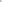 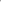        15) в статье 22 «Полномочия Собрания депутатов Ореховского сельсовет Касторенского района»:а) в части 1:в пунктах 8, 9 слова «местного самоуправления» заменить словами «местного самоуправления Ореховского сельсовета Касторенского района»; в пункте 11 слова «Ореховского сельсовета» заменить словами «Ореховскогс сельсовета Касторенского района»;          б) в пункте 6 части 2 слова «выборных должностных лиц местного самоуправления» заменить словами «выборных должностных лиц местного самоуправления Ореховского сельсовета Касторенского района»;          в) в части З слова «органов местного самоуправления» заменить словами «органов местного самоуправления Ореховского сельсовета Касторенского района»;                   16)  в статье 23 «Регламент Собрания депутатов Ореховского сельсовета  Касторенского района» слова «о принятии Регламента» заменить словами «о принятии Регламента Собрания депутатов Ореховского сельсовета Касторенского района»;             17) в статье 24 «Статус депутатов Собрания депутатов Ореховского сельсовета Касторенского района»:   а) дополнить новой частью 5.1 следующего содержания:«5.1. В соответствии с действующим законодательством депутату Собрания депутатов Ореховского сельсовета Касторенского района для осуществления своих полномочий на непостоянной основе гарантируется сохранение места работы (должности) на период, который в совокупности составляет  три рабочих дня в месяц.»;  б) часть 6 изложить в следующей редакции:«6. Депутат Собрания депутатов Ореховского сельсовета Касторенского района, осуществляющий свои полномочия на постоянной основе, не вправе: 1) заниматься предпринимательской деятельностью лично или через доверенных лиц;2) участвовать в управлении коммерческой или некоммерческой организацией, за исключением следующих случаев:а) участие на безвозмездной основе в управлении политической партией, органом профессионального союза, в том числе выборным органом первичной профсоюзной организации, созданной в органе местного самоуправления Ореховского сельсовета Касторенского района, аппарате Избирательной комиссии Ореховского сельсовета Касторенского района, участие в съезде (конференции) или общем собрании иной общественной организации, жилищного, жилищно-строительного, гаражного кооперативов, товарищества собственников недвижимости;б) участие на безвозмездной основе в управлении некоммерческой организацией (кроме участия в управлении политической партией, органом профессионального союза, в том числе выборным органом первичной профсоюзной организации, созданной в органе местного самоуправления Ореховского сельсовета Касторенского района, аппарате Избирательной комиссии Ореховского сельсовета Касторенского района, участия в съезде (конференции) или общем собрании иной общественной организации, жилищного, жилищно-строительного, гаражного кооперативов, товарищества собственников недвижимости) с предварительным уведомлением Губернатора Курской области (руководителя Администрации Курской области) в порядке, установленном законом Курской области;в) представление на безвозмездной основе интересов Ореховского сельсовета Касторенского района в совете муниципальных образований Курской области, иных объединениях муниципальных образований, а также в их органах управления;г) представление на безвозмездной основе интересов Ореховского сельсовета Касторенского района в органах управления и ревизионной комиссии организации, учредителем (акционером, участником) которой является Ореховский сельсовет Касторенского района, в соответствии с муниципальными правовыми актами, определяющими порядок осуществления от имени Ореховского сельсовета Касторенского района полномочий учредителя организации либо порядок управления находящимися в муниципальной собственности акциями (долями в уставном капитале);д) иные случаи, предусмотренные федеральными законами;3) заниматься иной оплачиваемой деятельностью, за исключением преподавательской, научной и иной творческой деятельности. При этом преподавательская, научная и иная творческая деятельность не может финансироваться исключительно за счет средств иностранных государств, международных и иностранных организаций, иностранных граждан и лиц без гражданства, если иное не предусмотрено международным договором Российской Федерации или законодательством Российской Федерации;4) входить в состав органов управления, попечительских или наблюдательных советов, иных органов иностранных некоммерческих неправительственных организаций и действующих на территории Российской Федерации их структурных подразделений, если иное не предусмотрено международным договором Российской Федерации или законодательством Российской Федерации.»;18)  в статье 25 «Гарантии осуществления депутатской деятельности»:а) в части 1 слова «органов местного самоуправления, общественныхобъединений,предприятий, учреждений и организаций независимо от форм собственности» заменить словами «органов местного самоуправления Ореховского сельсовета Касторенского района»;б) в части 2 слова «органов местного самоуправления», «установленномрегламентом» заменить словами «органов местного самоуправления Ореховского сельсовета Касторенского района», «установленном Регламентом» соответственно;          19) в статье 26 «Заседания Собрания депутатов Ореховского сельсовета Касторенского района»: а) в части 4 слова «установленных настоящим пунктом» заменитьсловами «установленных настоящей частью»; б) в части 5 слова «от числа избранных депутатов» заменить словами«от числа избранных депутатов Собрания депутатов Ореховского сельсовета Касторенского района»;в) в первом предложении части 6 слова «а также регламентом» заменитьсловами «а также Регламентом»;        20)  в пункте 11 части 1 статьи 28 «Полномочия Председателя Собрания депутатов Ореховского сельсовета Касторенского района» слово «регламентом» заменить словом «Регламентом»;         21) в части 1 статьи 29 «Постоянные комиссии Собрания депутатов Ореховского сельсовета Касторенского района» слова «из числа депутатов» заменить словами «из числа депутатов Собрания депутатов Ореховского сельсовета Касторенского района»; 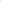         22) в статье 31 «Глава Ореховского сельсовета Касторенского района»:        а) часть 3 признать утратившей силу;       б) в абзаце 1 части 4 слова «назначается на должность» заменить словами «избирается на должность»;         г) в части 6-1 слова «финансовыми инструментами».», заменить словами «финансовыми инструментами», если иное не предусмотрено Федеральным законом от 06 октября 2003 года № 131-ФЗ «Об общих принципах организации местного самоуправления в Российской Федерации».»;        д) в части 7 слова «органов местного самоуправления» заменить словами «органов местного самоуправления Ореховского сельсовета Касторенского района»;         е) часть 10 изложить в следующей редакции:«10. Глава Ореховского сельсовета  Касторенского района не вправе:1) заниматься предпринимательской деятельностью лично или через доверенных лиц;2) участвовать в управлении коммерческой или некоммерческой организацией, за исключением следующих случаев:а) участие на безвозмездной основе в управлении политической партией, органом профессионального союза, в том числе выборным органом первичной профсоюзной организации, созданной в органе местного самоуправления Ореховского сельсовета Касторенского  района, аппарате Избирательной комиссии Ореховского сельсовета Касторенского района, участие в съезде (конференции) или общем собрании иной общественной организации, жилищного, жилищно-строительного, гаражного кооперативов, товарищества собственников недвижимости;б) участие на безвозмездной основе в управлении некоммерческой организацией (кроме участия в управлении политической партией, органом профессионального союза, в том числе выборным органом первичной профсоюзной организации, созданной в органе местного самоуправления Ореховского сельсовета Касторенского района, аппарате Избирательной комиссии Ореховского сельсовета Касторенского района, участия в съезде (конференции) или общем собрании иной общественной организации, жилищного, жилищно-строительного, гаражного кооперативов, товарищества собственников недвижимости) с предварительным уведомлением Губернатора Курской области (руководителя Администрации Курской области) в порядке, установленном законом Курской области;в) представление на безвозмездной основе интересов Ореховского сельсовета Касторенского района в совете муниципальных образований Курской области, иных объединениях муниципальных образований, а также в их органах управления;г) представление на безвозмездной основе интересов Ореховского сельсовета Касторенского района в органах управления и ревизионной комиссии организации, учредителем (акционером, участником) которой является Ореховский сельсовет Касторенского района, в соответствии с муниципальными правовыми актами, определяющими порядок осуществления от имени Ореховского сельсовета Касторенского района полномочий учредителя организации либо порядок управления находящимися в муниципальной собственности акциями (долями в уставном капитале);д) иные случаи, предусмотренные федеральными законами;3) заниматься иной оплачиваемой деятельностью, за исключением преподавательской, научной и иной творческой деятельности. При этом преподавательская, научная и иная творческая деятельность не может финансироваться исключительно за счет средств иностранных государств, международных и иностранных организаций, иностранных граждан и лиц без гражданства, если иное не предусмотрено международным договором Российской Федерации или законодательством Российской Федерации;4) входить в состав органов управления, попечительских или наблюдательных советов, иных органов иностранных некоммерческих неправительственных организаций и действующих на территории Российской Федерации их структурных подразделений, если иное не предусмотрено международным договором Российской Федерации или законодательством Российской Федерации.»;          23) в статье 31-1 «Гарантии для Главы Ореховского сельсовета Касторенского района, осуществляющего полномочия выборного должностного лица местного самоуправления на постоянной основе»:         а) в наименовании, абзаце части 1 слова «местного самоуправления» заменить словами «местного самоуправления Ореховского сельсовета Касторенского района»;         б) в пункте 2 части 1 слова «органами местного самоуправления» заменить словами «органами местного самоуправления Ореховского сельсовета Касторенского района»;         в) в пункте 4 части 1 слова «актами органов местного самоуправления» заменить словами «актами органов местного самоуправления Ореховского сельсовета Касторенского района»;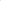           г) в пункте 5 слова «в органы местного самоуправления», «информировать население» заменить словами «в органы местного самоуправления Ореховского сельсовета Касторенского района», «информировать население Ореховского сельсовета Касторенского района» соответственно;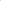  в статье 31-2 «Временное исполнение обязанностей ГлавыОреховского сельсовета»:          а) в части 1 слова «должностное лицо местного самоуправления определяемое» заменить словами «должностное лицо местного самоуправления Ореховского сельсовета Касторенского района, определяемое»;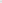 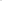 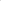          б) в части 4 слова «с даты указанной в решении» заменить словами «с даты, указанной в решении»;         25) в пункте 5 части 1 статьи 33 «Полномочия Главы Ореховского сельсовета Касторенского района» слова «местного самоуправления», заменить словами «местного самоуправления Ореховского сельсовета Касторенского района»;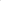           26) в части 2 статьи 34 «Удаление главы Ореховского сельсовета Касторенского района в отставку»:            а) в пункте 2 слова «местного самоуправления» заменить словами «местного самоуправления Ореховского сельсовета Касторенского района»;б) в пункте З «данная два раза подряд.» заменить словами «данная двараза подряд;»;     27) в части 1 статьи 36 «Администрация Ореховского сельсовета Касторенского района» в слова «местного самоуправления» заменить словами «местного самоуправления Ореховского сельсовета Касторенского района»;     28) в статье 38-1 «Полномочия Ревизионной комиссии Ореховского сельсовета Касторенского района»:      а) в пунктах 5, 7, 8 части 1 слова «муниципальному образованию»,«муниципального образования», «в муниципальном образовании» заменить словами «Ореховскому сельсовету Касторенского района», «Ореховского сельсовета Касторенского района», «в Ореховском сельсовете Касторенского района»;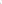            б) в части 2 слова «о передаче контрольно-счетному органу Касторенского района полномочий» заменить словами «о передаче контрольно-счетному органу Касторенского района Курской области полномочий»;          29) в части З статьи 39 «Условия и порядок прохождения муниципальной службы Ореховского сельсовета Касторенского района» слова «избирательной комиссии» заменить словами «Избирательной комиссии»;           30) в статье 40 «Статус муниципального служащего Ореховского сельсовета Касторенского района»:  а) в части 3:-  пункт 3 изложить в следующей редакции:«3) участвовать в управлении коммерческой или некоммерческой организацией, за исключением следующих случаев:а) участие на безвозмездной основе в управлении политической партией, органом профессионального союза, в том числе выборным органом первичной профсоюзной организации, созданной в органе местного самоуправления Ореховского сельсовета Касторенского района, аппарате Избирательной комиссии Ореховского сельсовета Касторенского района, участие в съезде (конференции) или общем собрании иной общественной организации, жилищного, жилищно-строительного, гаражного кооперативов, товарищества собственников недвижимости;б) участие на безвозмездной основе в управлении некоммерческой организацией (кроме участия в управлении политической партией, органом профессионального союза, в том числе выборным органом первичной профсоюзной организации, созданной в органе местного самоуправления Ореховского сельсовета Касторенского района, аппарате Избирательной комиссии Ореховского  сельсовета Касторенского района, участия в съезде (конференции) или общем собрании иной общественной организации, жилищного, жилищно-строительного, гаражного кооперативов, товарищества собственников недвижимости) с разрешения представителя нанимателя, которое получено в порядке, установленном законом Курской области;в) представление на безвозмездной основе интересов Ореховского сельсовета Касторенского района в совете муниципальных образований Курской области, иных объединениях муниципальных образований, а также в их органах управления;г) представление на безвозмездной основе интересов Ореховского  сельсовета Касторенского района в органах управления и ревизионной комиссии организации, учредителем (акционером, участником) которой является Ореховский сельсовет Касторенского района, в соответствии с муниципальными правовыми актами, определяющими порядок осуществления от имени Ореховского  сельсовета Касторенского района полномочий учредителя организации либо порядок управления находящимися в муниципальной собственности акциями (долями в уставном капитале);д) иные случаи, предусмотренные федеральными законами;»;         - дополнить пунктом 3.1 следующего содержания:«3.1) заниматься предпринимательской деятельностью лично или через доверенных лиц;».б) в части 4:         - в подпункте «в» пункта 2, пунктах 4, 5, 9 и 13 слова «местного самоуправления» заменить словами «местного самоуправления Ореховского сельсовета Касторенского района» соответственно;    - в пункте 6 слова «договоренности органа местного самоуправления», заменить словами «договоренности органа местного самоуправления Ореховского сельсовета Касторенского района»;           31) в части 1 статьи 51 «Муниципальное имущество Ореховского сельсовета Касторенского района»:а) пункт 2 изложить в следующей редакции:         «2) имущество, предназначенное для осуществления отдельных государственных полномочий, переданных органам местного самоуправления Ореховского сельсовета Касторенского района, в случаях, установленных федеральными законами и законами Курской области, а также имущество, предназначенное для осуществления отдельных полномочий органов местного самоуправления Ореховского сельсовета Касторенского района, переданных им в порядке, предусмотренном частью 4 статьи 15 Федерального закона от 06 октября 2003 года № 131-ФЗ «Об общих принципах организации местного самоуправления в Российской Федерации»;»;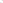 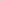            б) в пункте З слова «и должностных лиц местного самоуправления» заменить словами «и должностных лиц местного самоуправления Ореховского сельсовета Касторенского района»;           в) в пункте 4 слова «органам местного самоуправления» заменить словами «органам местного самоуправления Ореховского сельсовета Касторенского района»;          32) в наименовании Главы 10 «Ответственность органов местного самоуправления и должностных лиц местного самоуправления, контроль и надзор за их деятельностью» слова «должностных лиц местного самоуправления» заменить словами «должностных лиц местного самоуправления Ореховского сельсовета»;        33) статью 56 «Ответственность органов местного самоуправления Ореховского сельсовета Касторенского района, депутатов Собрания депутатов Ореховского сельсовета Касторенского района, членов выборных органов местного самоуправления Ореховского сельсовета Касторенского района, выборных должностных лиц местного самоуправления Ореховского сельсовета Касторенского района перед населением» изложить в следующей редакции:«Статья 56. Ответственность органов местного самоуправления Ореховского сельсовета Касторенского района, депутатов Собрания депутатов Ореховского сельсовета Касторенского района, членов выборных органов местного самоуправления Ореховского сельсовета Касторенского района, выборных должностных лиц местного самоуправления Ореховского сельсовета Касторенского района перед населением Ореховского сельсовета Касторенского района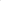 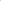 Основания наступления ответственности органов местного самоуправления Ореховского сельсовета Касторенского района депутатов Собрания депутатов Ореховского сельсовета Касторенского района, членов выборных органов местного самоуправления Ореховского сельсовета Касторенского района, выборных должностных лиц местного самоуправления Ореховского сельсовета Касторенского района перед населением Ореховского сельсовета Касторенского района и порядок решения соответствующих вопросов определяются настоящим Уставом, в соответствии с Федеральным законом от 06 октября 2003 года № 131-ФЗ «Об общих принципах организации местного самоуправления в Российской Федерации».Население Ореховского сельсовета Касторенского района вправе отозвать депутатов Собрания депутатов Ореховского сельсовета Касторенского района, членов выборных органов местного самоуправления Ореховского сельсовета Касторенского района, выборных должностных лиц местного самоуправления Ореховского сельсовета Касторенского района в соответствии с Федеральным законом от 06 октября 2003 года № 131-ФЗ «Об общих принципах организации местного самоуправления в РоссийскойФедерации».»;       34)  в абзаце 2 части 8 статьи 63 «Порядок принятия Устава Ореховского сельсовета, решения о внесении изменений и (или) дополнений в Устав Ореховского сельсовета» слова «предусмотренном частью 7» заменить словами «предусмотренном частью 6».        2.  Главе Ореховского сельсовета Касторенского района направить настоящее  Решение в  Управление Министерства  юстиции Российской Федерации по Курской области в установленном  федеральным законом порядке.        3. Обнародовать настоящее Решение после его государственной регистрации на информационных стендах, расположенных:      1-  Административное здание администрации  Ореховского  сельсовета;       2- Административное здание СПК «Орехово»;       3- Административное здание МКОУ «Ореховская средняя                  общеобразовательная школа»;     4-  Административное здание Ореховского сельсовета в  с. Горяйново.       4. Настоящее Решение вступает в силу после официального опубликования (обнародования) после его государственной регистрации, за исключением пункта 2,  который вступает в силу со дня подписания.Председатель Собрания депутатов Ореховского сельсовета Касторенского района                                                            Н.И. ДровянниковаГлава  Ореховского сельсоветаКасторенского района                                                            С.А.  Белявцев